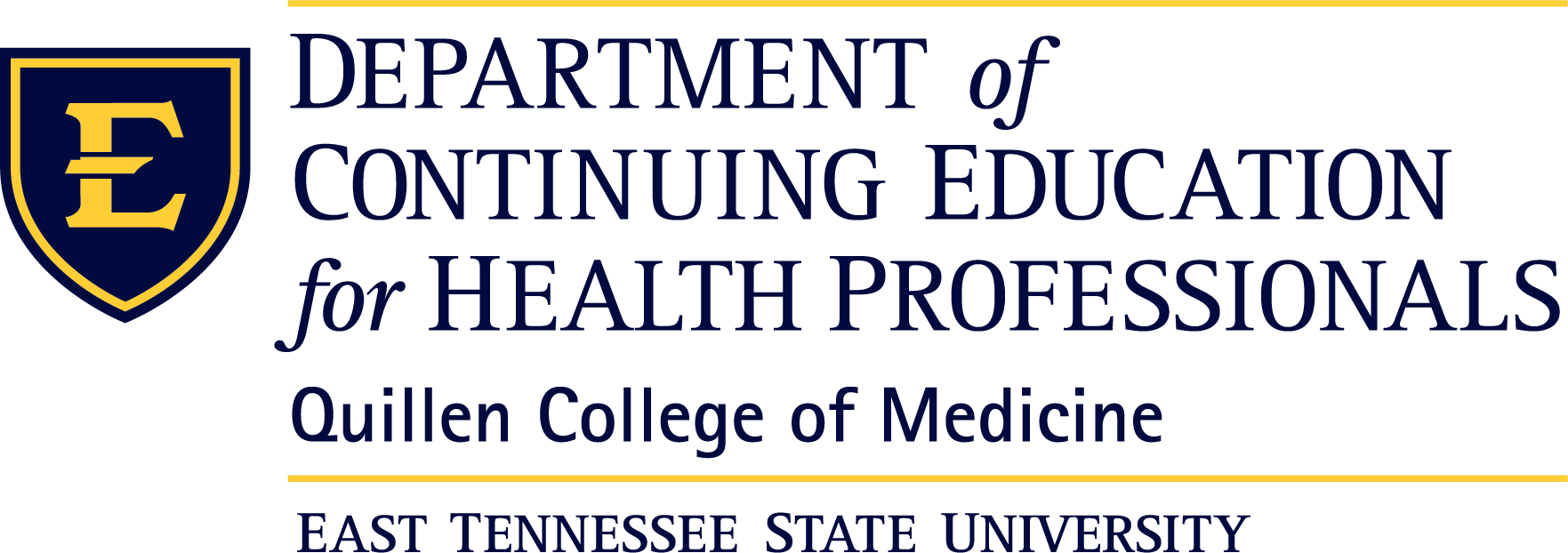 Prepare to Care: MAT Training Post X-WaiverOctober 20, 2023 10:00 AMTBDDescriptionThis is a 4-hour live session provided by a certified instructor for MAT training. The instructor is a clinical expert in the field of Opioid Use Disorder. After the live course, participants will receive the second half of the course - a 4 hour online self-study portion. After completing both the live and online trainings, participants are required to pass an exam with a 75% or higher score. Once they have completed the training and passed the test, they can apply for the waiver to prescribe buprenorphine.Learning Objectives1 Apply knowledge of epidemiology, history, screening and diagnosing of Opioid Use Disorder2 Demonstrate knowledge of performing necessary history collection, exam, lab management and initiation of medication.AccreditationThis activity has been planned and implemented in accordance with the Essential Areas and Policies of the Accreditation Council for Continuing Medical Education (ACCME) through the Quillen College of Medicine, East Tennessee State University. The Quillen College of Medicine, East Tennessee State University is accredited by the ACCME to provide continuing medical education for physicians.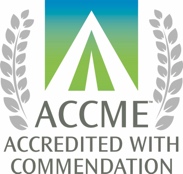 Credit DesignationCME Credit: The East Tennessee State University, Quillen College of Medicine designates this activity for a maximum of 4.00 AMA PRA Category 1 Credit(s)™. Physicians should claim only the credit commensurate with the extent of their participation in the activity.Should you need special accommodation to fully participate in the program,please contact the Office of CME at (423) 439-8027.Please allow sufficient time to arrange the accommodation.Faculty & PlannersCommercial SupportThis activity has been developed without commercial support.Name of individualIndividual's role in activityName of Ineligible Company(s) / Nature of Relationship(s)Donna Dougherty, OtherOther Planning Committee MemberNothing to disclose - 09/01/2023Joyce Troxler, MDCourse Director, FacultyNothing to disclose - 02/21/2023Caleb Osborne, MDFacultyNothing to disclose - 05/11/2023